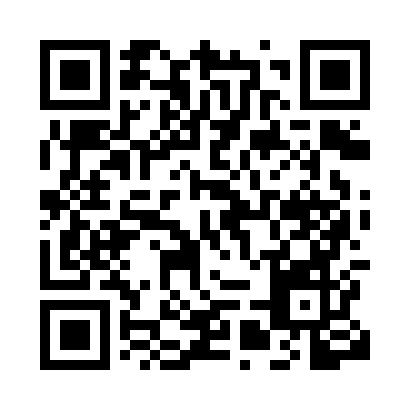 Prayer times for Milna, CroatiaMon 1 Apr 2024 - Tue 30 Apr 2024High Latitude Method: NonePrayer Calculation Method: Muslim World LeagueAsar Calculation Method: ShafiPrayer times provided by https://www.salahtimes.comDateDayFajrSunriseDhuhrAsrMaghribIsha1Mon4:576:3612:584:337:218:542Tue4:556:3412:584:337:228:553Wed4:536:3212:574:347:248:574Thu4:516:3012:574:347:258:585Fri4:496:2912:574:357:269:006Sat4:476:2712:574:357:279:017Sun4:456:2512:564:367:289:038Mon4:436:2312:564:367:299:049Tue4:406:2212:564:377:319:0610Wed4:386:2012:554:377:329:0711Thu4:366:1812:554:387:339:0912Fri4:346:1712:554:387:349:1013Sat4:326:1512:554:397:359:1214Sun4:306:1312:544:397:369:1315Mon4:286:1112:544:397:389:1516Tue4:266:1012:544:407:399:1717Wed4:246:0812:544:407:409:1818Thu4:226:0712:544:417:419:2019Fri4:206:0512:534:417:429:2120Sat4:176:0312:534:427:439:2321Sun4:156:0212:534:427:459:2522Mon4:136:0012:534:427:469:2623Tue4:115:5912:534:437:479:2824Wed4:095:5712:524:437:489:3025Thu4:075:5612:524:447:499:3126Fri4:055:5412:524:447:519:3327Sat4:035:5312:524:447:529:3528Sun4:015:5112:524:457:539:3629Mon3:595:5012:524:457:549:3830Tue3:575:4812:514:457:559:40